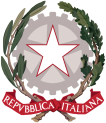 Istituto Comprensivo BroloScuola dell’infanzia – Primaria e Secondaria di I grado Brolo – Sant’Angelo di Brolo e FicarraALLEGATO 1ELENCO BENI1Istituto Comprensivo Brolo – sito web - www.icbrolo.edu.itSede Legale: Via Roma, sn – 98061 Brolo (ME), tel. 0941 - 561503 E-mail: meic83900a@istruzione.it – meic83900a@pec.istruzione.it Codice Fiscale: 94007200838– codice meccanografico: MEIC83900ANumero d’ordineDescrizioneBase d’asta1Terrario cm. 90 completo di illuminazione, riscaldamento, supporto in legno, lettieraper rettili, n. 1 drago barbuto€. 150,002N. 4 voliere per interni cm. 65x50x120, n.4 lettiere per uccelli, n. 6 calopsiti (pappagalli)€. 337,503Acquario tropicale di acqua dolce cm. 120x40 comprensivo di mobile, vasca in vetro, illuminazione, impianto per la depurazione, termostato, timer per erogazione mangime, substrato per la coltivazione delle piante, n. 10 pesci tropicali.€. 187,50